ANEXO IIIPLANO DE ATIVIDADES DO ESTÁGIO CURRICULAR OBRIGATÓRIO(Documento a ser entregue ao Prof. Orientador para sua verificação no início do período de estágio)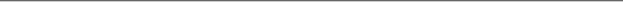 Objetivos do Plano de Atividades:• Planejar e organizar as atividades a serem desenvolvidas no estágio;• Orientar o acompanhamento, a supervisão e a avaliação do estágio e estagiário._______________________________                     ________________________________          Supervisor/Empresa concedente			                         Aluno/EstagiárioFlorianópolis,      de                       de  20    .	INFORMAÇÕES GERAIS DO ESTÁGIOUNIDADE CONCEDENTE (Empresa ou Instituição Concedente de Estágio)Nome da Concedente: Campo  de estágio:Nome do supervisor: (Profissional indicado pela concedente para acompanhar e orientar o estagiário em suas atividades)Função do supervisor na empresa:Telefone:                                                       Endereço eletrônico:ESTAGIÁRIO Nome do estagiário: 	                               Matrícula:Curso de Bacharelado em Design – Habilitação:     (    ) DI       (    ) DG	 Telefone:                                                                      E-mail:OBJETIVOS E ATIVIDADES PREVISTOS PARA O ESTÁGIO(Apresentar em linhas gerais as atividades previstas pela concedente).(acrescentar linhas se necessário)